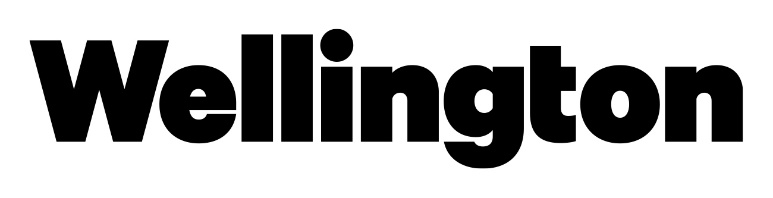 Job Title: 			Lead Lower School TeacherOffice or Division: 		Lower SchoolReports To:  		Head of Lower SchoolEffective Dates: 		2021-2022 school year (10-month, 1.0 FTE)Wellington is accepting applications for a full-time lead teacher in the lower school for the 2021-2022 academic year. Key ResponsibilitiesActively embracing, demonstrating, and modeling equity, inclusivity, and cultural competence in all aspects of practiceLeading, organizing, and being responsible for developing and delivering an exceptional, engaging, forward-thinking, developmentally appropriate, research-based learning experience for lower school studentsProviding leadership, commitment, expertise, and vision while serving as an enthusiastic ambassador for the Wellington Lower School programPartnering effectively and actively guiding parents to maximize the school/home connectionServing as an engaged, creative, energized, collaborative, and committed member of the lower school facultyEagerly participating in and actively pursuing professional development opportunities based on best practices as well as our school mission and goals Position RequirementsCandidates should have a bachelor’s and/or master’s degree in education, with a minimum of 2 years teaching experience as a lead teacher. Formal training in the teaching of reading is required.The position requires extensive knowledge of current research in all aspects of an exceptional lower school curriculum, complemented by exceptional oral and written communication skills. Formal training in Orton-Gillingham will significantly strengthen the candidacy. Experience with the following: Demonstrating cultural competency in all aspects of practiceCreating and delivering an engaging, age-appropriate, hands-on, project-based curriculumAssessing and documenting children’s growth through informed observations, detailed record-keeping and a variety of formal assessmentsDemonstrating strong skills in classroom management and developing positive classroom cultureDifferentiating instruction to support each child’s developmentTeaching and assessing reading skills reflective of best practices in literacyCommunicating with parents through forward-thinking use of technology complemented by proactive communication in other formatsUtilizing an informed process for planning and implementing an integrated curriculumActively engaging in ongoing professional learningCandidates should demonstrate the following characteristics:A demonstrated understanding of and commitment to diversity, equity and inclusivity in all aspects of professional practiceA deep understanding of child development while embracing the unique potential of each childA commitment to the exchange of ideas, benefits from sharing, and receiving feedbackAn understanding of how to create a well-prepared environment to promote learning and engagement A view of learning as a collaborative, ongoing process Proven collaboration skills The ability to work effectively as a valued and collaborative team memberWe believe every person plays a role in making Wellington a diverse, equitable, and inclusive place to learn, teach, and work. We seek to attract culturally and academically diverse faculty and staff who thrive on being engaged participants in our vibrant, innovative educational community. We embrace diversity and do not discriminate on the basis of race, color, religion, gender, disability, sexual orientation, age, or national or ethnic origin in the administration of our admission policies, financial aid, or employment.Candidates should send materials before June 30 to Jessica Austin at austin@wellington.org. All candidates should include:Completed application Cover letter Resume Statement of educational philosophy